      Ente Nazionale di Promozione Sportiva	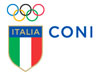 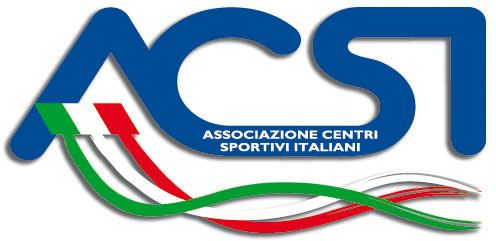                    (Riconosciuto dal CONI ai sensi del D.Lgs. n.242/1999)         	        Ente Nazionale con Finalità Assistenziali                  (Riconosciuto Ministero Interni decreto n.559/C5730/12)				       1960 - 2020 Sessanta Anni di Sport per Tutti 	              Associazione Nazionale di Promozione Sociale             ASSOCIAZIONE CENTRI SPORTIVI ITALIANI                     Iscritta al Registro Nazionale n. 45 ai sensi Legge n.283/2000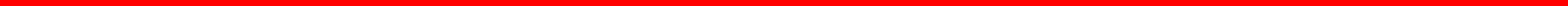    DIREZIONE NAZIONALE                     								     Commissione Pattinaggio                     				Spett.le 					perugia@acsi.it	Direzione Nazionale ACSI 			        fausto.vignoli@libero.it	Commissione Pattinaggio - ROMARICHIESTA ORGANIZZAZIONE GARA DI PATTINAGGIO ARTISTICO 2024La Società Sportiva _______________________________________________________________Cod. Aff.  n.°______________ Indirizzo ______________________________________________Città_________________________________________________________  (Prov.____________)Regione ________________________ e-mail   __________________________________________Tel.  _______________________ Cell.  _______________________RICHIEDE  ALLA   COMMISSIONE  NAZIONALE  PATTINAGGIO:L'ORGANIZZAZIONE DI:        Gara Regionale   Gara Interregionale  Trofeo Interregionale  Trofeo Nazionale Trofeo Internazionale   Stage  Coppa delle Regioni  Coppa Italia Campionato Nazionale Cat. Under 04 / 18         CAMPIONATO NAZIONALECATEGORIE:      Di attività Promozionale ACSI       Livello di Difficoltà       Singolo, Coppie Artistico e Coppie Danza	 Solo Dance	 Gruppi SpettacoloDENOMINAZIONE DELLA MANIFESTAZIONE: __________________________________________________________________________________________________________Direttore Responsabile dell’Organizzazione: __________________________________________________Avrà’ Luogo a: ________________________________________ In Data: __________________________Tel. ______________________ Cell. _________________________Tessera n.° ______________________Pista di gara - Indirizzo: ___________________________________________________________________Caratteristiche:   Coperta   Scoperta 	 Dimensioni: MT _____________________________________Pavimentazione: _________________________________________________________________________Tipo di Recinzione: ______________________________________________________________________								       Firma e Timbro della SocietàLi ____________________				  _____________________________________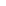 Via Ostiense 160/E   00154 Roma    Tel. 06 68100037Sito Internet: www.acsi.it - E-Mail: acsi@acsi.it VIGNOLI FAUSTO Responsabile Nazionale e Coordinatore Commissione PattinaggioCell. 338 6049793   -   E-mail   fausto.vignoli@libero.it  -  perugia@acsi.it